.Kategori Permohonan	         **B.K	       B.P	 Ind.	                Lain-lain nyatakanBorang 12A                                                                                               -  4 salinanJadual 1						        		         - 3 salinan234Kanun Tanah NegaraBorang 12A(Seksyen 197)PERMOHONAN UNTUK PENYERAHAN BALIK (Mengenai kesemua tanah itu)         Kepada Pentadbir Tanah, Daerah SABAK BERNAM.UNTUK KEGUNAAN PEJABAT SAHAJA_________________________________________________________________________________________________*Potong sebagaimana yang sesuai.↨ NOTA PENJELASAN ─ Persetujuan secara bertulis adalah dikehendaki daripada tiap-tiap orangnya ─yang berhak mendapat faedah daripada apa-apa kepentingan berdaftar yang menyentuh tanah itu atau mana-mana bahagiannya (termasuk gadaian apa-apa pajakannya)yang berhak mendapat faedah daripada sesuatu lien atas tanah itu atas apa-apa pajakan tanah itu atau pajakan mana-mana bahagiannyayang berhak mendapat faedah daripada sesuatu tenansi yang bebas daripada pendaftaran yang menyentuh tanah itu atau mana-mana bahagiannya (iaitu tenansi yang dilindungi oleh pengendosan atas dokumen hakmilik daftaran); danyang ada tuntutan yang dilindungi oleh kaveat atas apa-apa kepentingan yang menyentuh tanah itu atau mana-mana bahagiannya.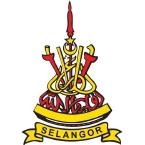 PEJABAT TANAH DAERAH SABAK BERNAM45300 Sungai Besar,Selangor Darul Ehsan.Telefon : 03 – 32241963 Samb 105Fax : 03- 32242829Email : sbernam.selangor@gov.mySENARAI SEMAK PERMOHONAN PENYERAHAN BALIK TANAH DI BAWAH SEKSYEN 197 KANUN TANAH NEGARA DAN PEMBERIMILIKAN SEMULA TANAH DI BAWAH SEKSYEN 76 KANUN TANAH NEGARA---Borang permohonan hendaklah ditandatangani oleh PemilikTanah atau Pemegang Surat Kuasa Wakil (P.A) atau Syarikat (Common Seal).Bagi Syarikat, borang hendaklah ditandatangani oleh dua (2) orang daripada Ahli Lembaga Pengarah yang tersenarai di M&A Syarikat dan (Common Seal)Surat Kuasa Wakil (P.A) yang didaftarkan di Mahkamah Tinggi dan Pejabat Pendaftar hakmilik sekiranya permohonan dibuat oleh wakil pemilik tanah).Borang permohonan hendaklah ditandatangani oleh PemilikTanah atau Pemegang Surat Kuasa Wakil (P.A) atau Syarikat (Common Seal).Bagi Syarikat, borang hendaklah ditandatangani oleh dua (2) orang daripada Ahli Lembaga Pengarah yang tersenarai di M&A Syarikat dan (Common Seal)Surat Kuasa Wakil (P.A) yang didaftarkan di Mahkamah Tinggi dan Pejabat Pendaftar hakmilik sekiranya permohonan dibuat oleh wakil pemilik tanah).Borang permohonan hendaklah ditandatangani oleh PemilikTanah atau Pemegang Surat Kuasa Wakil (P.A) atau Syarikat (Common Seal).Bagi Syarikat, borang hendaklah ditandatangani oleh dua (2) orang daripada Ahli Lembaga Pengarah yang tersenarai di M&A Syarikat dan (Common Seal)Surat Kuasa Wakil (P.A) yang didaftarkan di Mahkamah Tinggi dan Pejabat Pendaftar hakmilik sekiranya permohonan dibuat oleh wakil pemilik tanah).2.Memorandum And Article Of Association beserta Borang 24 dan Borang 49 yang lengkap dan terkini atau Annual Return Of Company Having A Share Capital yang disahkan oleh setiausaha syarikat berlesen (permohonan oleh syarikat).Memorandum And Article Of Association beserta Borang 24 dan Borang 49 yang lengkap dan terkini atau Annual Return Of Company Having A Share Capital yang disahkan oleh setiausaha syarikat berlesen (permohonan oleh syarikat).Memorandum And Article Of Association beserta Borang 24 dan Borang 49 yang lengkap dan terkini atau Annual Return Of Company Having A Share Capital yang disahkan oleh setiausaha syarikat berlesen (permohonan oleh syarikat).Memorandum And Article Of Association beserta Borang 24 dan Borang 49 yang lengkap dan terkini atau Annual Return Of Company Having A Share Capital yang disahkan oleh setiausaha syarikat berlesen (permohonan oleh syarikat).Memorandum And Article Of Association beserta Borang 24 dan Borang 49 yang lengkap dan terkini atau Annual Return Of Company Having A Share Capital yang disahkan oleh setiausaha syarikat berlesen (permohonan oleh syarikat).- 1 salinan3.Borang Jadual Ke 3 bagi tanah Rizab Melayu*Permohonan oleh syarikat yang telah didaftarkan dengan Kewangan Negeri   Selangor.Borang Jadual Ke 3 bagi tanah Rizab Melayu*Permohonan oleh syarikat yang telah didaftarkan dengan Kewangan Negeri   Selangor.Borang Jadual Ke 3 bagi tanah Rizab Melayu*Permohonan oleh syarikat yang telah didaftarkan dengan Kewangan Negeri   Selangor.Borang Jadual Ke 3 bagi tanah Rizab Melayu*Permohonan oleh syarikat yang telah didaftarkan dengan Kewangan Negeri   Selangor.Borang Jadual Ke 3 bagi tanah Rizab Melayu*Permohonan oleh syarikat yang telah didaftarkan dengan Kewangan Negeri   Selangor.- 1 salinan4.Maklumat syarikat oleh Suruhanjaya Syarikat Malaysia(permohonan oleh syarikat).Maklumat syarikat oleh Suruhanjaya Syarikat Malaysia(permohonan oleh syarikat).Maklumat syarikat oleh Suruhanjaya Syarikat Malaysia(permohonan oleh syarikat).Maklumat syarikat oleh Suruhanjaya Syarikat Malaysia(permohonan oleh syarikat).Maklumat syarikat oleh Suruhanjaya Syarikat Malaysia(permohonan oleh syarikat).- 1 salinan5.Salinan Kad Pengenalan (permohonan oleh Individu)Salinan Kad Pengenalan (permohonan oleh Individu)Salinan Kad Pengenalan (permohonan oleh Individu)Salinan Kad Pengenalan (permohonan oleh Individu)Salinan Kad Pengenalan (permohonan oleh Individu)6.Bayaran permohonan mengikut Kaedah-Kaedah Tanah Selangor 2003 bagi setiap hakmilik:Bayaran permohonan mengikut Kaedah-Kaedah Tanah Selangor 2003 bagi setiap hakmilik:Bayaran permohonan mengikut Kaedah-Kaedah Tanah Selangor 2003 bagi setiap hakmilik:Bayaran permohonan mengikut Kaedah-Kaedah Tanah Selangor 2003 bagi setiap hakmilik:Bayaran permohonan mengikut Kaedah-Kaedah Tanah Selangor 2003 bagi setiap hakmilik:(a)(a)SerahanRM100.00 (b)(b)PemberimilikanMengikut Kaedah Tanah Negeri Selangor (Item 61 Kaedah 21)6.6 salinan pelan susunatur dan6 salinan pelan pra-hitungan  (asal) warna  6 salinan pelan susunatur dan6 salinan pelan pra-hitungan  (asal) warna  6 salinan pelan susunatur dan6 salinan pelan pra-hitungan  (asal) warna  6 salinan pelan susunatur dan6 salinan pelan pra-hitungan  (asal) warna   - 12 salinan - 12 salinan7.Pelan susunatur dan pra-hitungan dalam bentuk Autocad- CD.Pelan susunatur dan pra-hitungan dalam bentuk Autocad- CD.Pelan susunatur dan pra-hitungan dalam bentuk Autocad- CD.Pelan susunatur dan pra-hitungan dalam bentuk Autocad- CD.- 1 salinan- 1 salinan8.Pelan hendaklah ditandatangani oleh pemilik tanah / pemegang P.APelan hendaklah ditandatangani oleh pemilik tanah / pemegang P.APelan hendaklah ditandatangani oleh pemilik tanah / pemegang P.APelan hendaklah ditandatangani oleh pemilik tanah / pemegang P.A9.Pelan susunatur dan pra-hitungan yang diluluskan oleh Pihak Berkuasa PerancangPelan susunatur dan pra-hitungan yang diluluskan oleh Pihak Berkuasa PerancangPelan susunatur dan pra-hitungan yang diluluskan oleh Pihak Berkuasa PerancangPelan susunatur dan pra-hitungan yang diluluskan oleh Pihak Berkuasa Perancang10.Laporan Cadangan Pemajuan (LCP) – mengikut Garis Panduan Perancangan Cadangan Pemajuan disediakan oleh JPBDLaporan Cadangan Pemajuan (LCP) – mengikut Garis Panduan Perancangan Cadangan Pemajuan disediakan oleh JPBDLaporan Cadangan Pemajuan (LCP) – mengikut Garis Panduan Perancangan Cadangan Pemajuan disediakan oleh JPBDLaporan Cadangan Pemajuan (LCP) – mengikut Garis Panduan Perancangan Cadangan Pemajuan disediakan oleh JPBD- 1 salinan- 1 salinan11.Ulasan Jabatan Teknikal :Ulasan Jabatan Teknikal :Ulasan Jabatan Teknikal :Ulasan Jabatan Teknikal :- 1 salinan- 1 salinan(a)Pejabat Tanah DaerahPejabat Tanah DaerahPejabat Tanah Daerah(b)Majlis Daerah Sabak BernamMajlis Daerah Sabak BernamMajlis Daerah Sabak Bernam(c)Jabatan Perancang Bandar dan Desa Negeri SelangorJabatan Perancang Bandar dan Desa Negeri SelangorJabatan Perancang Bandar dan Desa Negeri Selangor(d)Jabatan Mineral dan Goesains-Untuk tanah tinggi kecerunan kelas III dan IIUntuk tanah tinggi kecerunan kelas III dan II(e)Jabatan Alam Sekitar-Untuk tanah tinggi kecerunan kelas III dan II serta industriUntuk tanah tinggi kecerunan kelas III dan II serta industri(f)Jabatan Pengairan dan Saliran Negeri Selangor-Untuk industri/ladang 100 ekar ke atasUntuk industri/ladang 100 ekar ke atas(g)Jabatan Tenaga Kerja-tanah pertanian/ladang 100 ekar ke atastanah pertanian/ladang 100 ekar ke atas(h)Jabatan Pertanian-tanah pertanian/ladang 100 ekar ke atastanah pertanian/ladang 100 ekar ke atas(i)Jabatan Kerja Raya-ladang 100 ekar ke atasladang 100 ekar ke atas(j)Tenaga Nasional Berhad-ladang 100 ekar ke atasladang 100 ekar ke atas(k)Majlis Perancangan Fizikal Negara-Luas 250 ekar ke atasLuas 250 ekar ke atas12.Laporan Penilaian Kesan Alam Sekitar (EIA):Laporan Penilaian Kesan Alam Sekitar (EIA):Laporan Penilaian Kesan Alam Sekitar (EIA):- Pembangunan 20 hektar dan ke atas / kawasan sensitif alam sekitar    yang melibatkan:- Pembangunan 20 hektar dan ke atas / kawasan sensitif alam sekitar    yang melibatkan:- Pembangunan 20 hektar dan ke atas / kawasan sensitif alam sekitar    yang melibatkan:(a)Cerun kelas III atau IVCerun kelas III atau IV(b)Bersebelahan Taman WarisanBersebelahan Taman Warisan(c)Pinggir hutanPinggir hutan(d)Lombong / water bodyLombong / water body(e)WetlandWetland(f)Tapak pelupusan sampahTapak pelupusan sampah(g)Lain-lain (Nyatakan) ………………………………………………Lain-lain (Nyatakan) ………………………………………………13.Jika industri (sila nyatakan produk / gambar produk):Jika industri (sila nyatakan produk / gambar produk):Jika industri (sila nyatakan produk / gambar produk):(a)Ringan, membuat …………………………………………………Ringan, membuat …………………………………………………(b)Sederhana, membuat …………………………………………….Sederhana, membuat …………………………………………….(c)Berat, membuat …………………………………………………..Berat, membuat …………………………………………………..14.Adakah terlibat dengan permohonan lain:Adakah terlibat dengan permohonan lain:Adakah terlibat dengan permohonan lain:(a)Permohonan pindahmilik Permohonan pindahmilik (b)Permohonan hakmilik strataPermohonan hakmilik strata(c)Permohonan lanjut tempoh pajakanPermohonan lanjut tempoh pajakan(d)Lain-lain permohonan : Nyatakan……………………………….Lain-lain permohonan : Nyatakan……………………………….15.Sijil Carian Rasmi asal.*Tarikh sah laku selama 6 bulanSijil Carian Rasmi asal.*Tarikh sah laku selama 6 bulan- 1 salinan16.Resit cukai tanah tahun semasa.Resit cukai tanah tahun semasa.- 1 salinan17.Salinan hakmilik tanah.Salinan hakmilik tanah.- 1 salinan18.Surat persetujuan bertulis daripada pihak yang mempunyai kepentingan Berdaftar ke atas tanah samada Pemegang Gadaian, Kaveat atau tuntutan faedah di bawah mana-mana tenansi yang dikecualikan daripada pendaftaran.Surat persetujuan bertulis daripada pihak yang mempunyai kepentingan Berdaftar ke atas tanah samada Pemegang Gadaian, Kaveat atau tuntutan faedah di bawah mana-mana tenansi yang dikecualikan daripada pendaftaran.Surat persetujuan bertulis daripada pihak yang mempunyai kepentingan Berdaftar ke atas tanah samada Pemegang Gadaian, Kaveat atau tuntutan faedah di bawah mana-mana tenansi yang dikecualikan daripada pendaftaran.Surat persetujuan bertulis daripada pihak yang mempunyai kepentingan Berdaftar ke atas tanah samada Pemegang Gadaian, Kaveat atau tuntutan faedah di bawah mana-mana tenansi yang dikecualikan daripada pendaftaran.Surat persetujuan bertulis daripada pihak yang mempunyai kepentingan Berdaftar ke atas tanah samada Pemegang Gadaian, Kaveat atau tuntutan faedah di bawah mana-mana tenansi yang dikecualikan daripada pendaftaran.Surat persetujuan bertulis daripada pihak yang mempunyai kepentingan Berdaftar ke atas tanah samada Pemegang Gadaian, Kaveat atau tuntutan faedah di bawah mana-mana tenansi yang dikecualikan daripada pendaftaran.Surat persetujuan bertulis daripada pihak yang mempunyai kepentingan Berdaftar ke atas tanah samada Pemegang Gadaian, Kaveat atau tuntutan faedah di bawah mana-mana tenansi yang dikecualikan daripada pendaftaran.Surat persetujuan bertulis daripada pihak yang mempunyai kepentingan Berdaftar ke atas tanah samada Pemegang Gadaian, Kaveat atau tuntutan faedah di bawah mana-mana tenansi yang dikecualikan daripada pendaftaran.Surat persetujuan bertulis daripada pihak yang mempunyai kepentingan Berdaftar ke atas tanah samada Pemegang Gadaian, Kaveat atau tuntutan faedah di bawah mana-mana tenansi yang dikecualikan daripada pendaftaran.Surat persetujuan bertulis daripada pihak yang mempunyai kepentingan Berdaftar ke atas tanah samada Pemegang Gadaian, Kaveat atau tuntutan faedah di bawah mana-mana tenansi yang dikecualikan daripada pendaftaran.- 1 salinan19.Senarai anggaran harga jualan rumah/perniagaan/ industriSenarai anggaran harga jualan rumah/perniagaan/ industriSenarai anggaran harga jualan rumah/perniagaan/ industriSenarai anggaran harga jualan rumah/perniagaan/ industriSenarai anggaran harga jualan rumah/perniagaan/ industriSenarai anggaran harga jualan rumah/perniagaan/ industriSenarai anggaran harga jualan rumah/perniagaan/ industriSenarai anggaran harga jualan rumah/perniagaan/ industriSenarai anggaran harga jualan rumah/perniagaan/ industriSenarai anggaran harga jualan rumah/perniagaan/ industri- 1 salinan20.Surat pemakluman daripada pemohon berhubung status pembangunan samaada untuk dijual atau kegunaan sendiri.Surat pemakluman daripada pemohon berhubung status pembangunan samaada untuk dijual atau kegunaan sendiri.Surat pemakluman daripada pemohon berhubung status pembangunan samaada untuk dijual atau kegunaan sendiri.Surat pemakluman daripada pemohon berhubung status pembangunan samaada untuk dijual atau kegunaan sendiri.Surat pemakluman daripada pemohon berhubung status pembangunan samaada untuk dijual atau kegunaan sendiri.Surat pemakluman daripada pemohon berhubung status pembangunan samaada untuk dijual atau kegunaan sendiri.Surat pemakluman daripada pemohon berhubung status pembangunan samaada untuk dijual atau kegunaan sendiri.Surat pemakluman daripada pemohon berhubung status pembangunan samaada untuk dijual atau kegunaan sendiri.Surat pemakluman daripada pemohon berhubung status pembangunan samaada untuk dijual atau kegunaan sendiri.Surat pemakluman daripada pemohon berhubung status pembangunan samaada untuk dijual atau kegunaan sendiri.- 1 salinan21.Surat permohonan untuk melanjutkan tempoh pajakan*Sekiranya permohonan dikemukakan secara serentak untuk  pembangunan dan melanjutkan tempoh pajakan.Surat permohonan untuk melanjutkan tempoh pajakan*Sekiranya permohonan dikemukakan secara serentak untuk  pembangunan dan melanjutkan tempoh pajakan.Surat permohonan untuk melanjutkan tempoh pajakan*Sekiranya permohonan dikemukakan secara serentak untuk  pembangunan dan melanjutkan tempoh pajakan.Surat permohonan untuk melanjutkan tempoh pajakan*Sekiranya permohonan dikemukakan secara serentak untuk  pembangunan dan melanjutkan tempoh pajakan.Surat permohonan untuk melanjutkan tempoh pajakan*Sekiranya permohonan dikemukakan secara serentak untuk  pembangunan dan melanjutkan tempoh pajakan.Surat permohonan untuk melanjutkan tempoh pajakan*Sekiranya permohonan dikemukakan secara serentak untuk  pembangunan dan melanjutkan tempoh pajakan.Surat permohonan untuk melanjutkan tempoh pajakan*Sekiranya permohonan dikemukakan secara serentak untuk  pembangunan dan melanjutkan tempoh pajakan.Surat permohonan untuk melanjutkan tempoh pajakan*Sekiranya permohonan dikemukakan secara serentak untuk  pembangunan dan melanjutkan tempoh pajakan.Surat permohonan untuk melanjutkan tempoh pajakan*Sekiranya permohonan dikemukakan secara serentak untuk  pembangunan dan melanjutkan tempoh pajakan.Surat permohonan untuk melanjutkan tempoh pajakan*Sekiranya permohonan dikemukakan secara serentak untuk  pembangunan dan melanjutkan tempoh pajakan.-1 salinan22.Maklumat tambahan berkaitan cadangan pemajuan(permohonan oleh Syarikat).Maklumat tambahan berkaitan cadangan pemajuan(permohonan oleh Syarikat).Maklumat tambahan berkaitan cadangan pemajuan(permohonan oleh Syarikat).Maklumat tambahan berkaitan cadangan pemajuan(permohonan oleh Syarikat).Maklumat tambahan berkaitan cadangan pemajuan(permohonan oleh Syarikat).Maklumat tambahan berkaitan cadangan pemajuan(permohonan oleh Syarikat).Maklumat tambahan berkaitan cadangan pemajuan(permohonan oleh Syarikat).Maklumat tambahan berkaitan cadangan pemajuan(permohonan oleh Syarikat).Maklumat tambahan berkaitan cadangan pemajuan(permohonan oleh Syarikat).Maklumat tambahan berkaitan cadangan pemajuan(permohonan oleh Syarikat).- 1 salinanUntuk Semakan JabatanUntuk Semakan JabatanUntuk Semakan JabatanUntuk Semakan JabatanUntuk Semakan JabatanUntuk Semakan JabatanUntuk Semakan JabatanUntuk Semakan JabatanUntuk Semakan JabatanUntuk Semakan Jabatan25.Laporan Bergambar dari PemohonLaporan Bergambar dari PemohonLaporan Bergambar dari PemohonLaporan Bergambar dari PemohonLaporan Bergambar dari PemohonLaporan Bergambar dari PemohonLaporan Bergambar dari PemohonLaporan Bergambar dari PemohonLaporan Bergambar dari PemohonLaporan Bergambar dari Pemohon- 3 salinan26.Borang Perihal Tanah (Kembaran A’) yang telah disahkan oleh Penolong Pegawai Tanah*Berdasarkan Arahan Pengarah Tanah dan Galian Selangor Bilangan 4/2013*Disediakan oleh Jururancang Bersekutu (Berdaftar)Borang Perihal Tanah (Kembaran A’) yang telah disahkan oleh Penolong Pegawai Tanah*Berdasarkan Arahan Pengarah Tanah dan Galian Selangor Bilangan 4/2013*Disediakan oleh Jururancang Bersekutu (Berdaftar)Borang Perihal Tanah (Kembaran A’) yang telah disahkan oleh Penolong Pegawai Tanah*Berdasarkan Arahan Pengarah Tanah dan Galian Selangor Bilangan 4/2013*Disediakan oleh Jururancang Bersekutu (Berdaftar)Borang Perihal Tanah (Kembaran A’) yang telah disahkan oleh Penolong Pegawai Tanah*Berdasarkan Arahan Pengarah Tanah dan Galian Selangor Bilangan 4/2013*Disediakan oleh Jururancang Bersekutu (Berdaftar)Borang Perihal Tanah (Kembaran A’) yang telah disahkan oleh Penolong Pegawai Tanah*Berdasarkan Arahan Pengarah Tanah dan Galian Selangor Bilangan 4/2013*Disediakan oleh Jururancang Bersekutu (Berdaftar)Borang Perihal Tanah (Kembaran A’) yang telah disahkan oleh Penolong Pegawai Tanah*Berdasarkan Arahan Pengarah Tanah dan Galian Selangor Bilangan 4/2013*Disediakan oleh Jururancang Bersekutu (Berdaftar)Borang Perihal Tanah (Kembaran A’) yang telah disahkan oleh Penolong Pegawai Tanah*Berdasarkan Arahan Pengarah Tanah dan Galian Selangor Bilangan 4/2013*Disediakan oleh Jururancang Bersekutu (Berdaftar)Borang Perihal Tanah (Kembaran A’) yang telah disahkan oleh Penolong Pegawai Tanah*Berdasarkan Arahan Pengarah Tanah dan Galian Selangor Bilangan 4/2013*Disediakan oleh Jururancang Bersekutu (Berdaftar)Borang Perihal Tanah (Kembaran A’) yang telah disahkan oleh Penolong Pegawai Tanah*Berdasarkan Arahan Pengarah Tanah dan Galian Selangor Bilangan 4/2013*Disediakan oleh Jururancang Bersekutu (Berdaftar)Borang Perihal Tanah (Kembaran A’) yang telah disahkan oleh Penolong Pegawai Tanah*Berdasarkan Arahan Pengarah Tanah dan Galian Selangor Bilangan 4/2013*Disediakan oleh Jururancang Bersekutu (Berdaftar)- 3 salinan*** B.K = Bangunan Kediaman     B.P = Bangunan Perniagaan     Ind. = Industri*** B.K = Bangunan Kediaman     B.P = Bangunan Perniagaan     Ind. = Industri*** B.K = Bangunan Kediaman     B.P = Bangunan Perniagaan     Ind. = Industri*** B.K = Bangunan Kediaman     B.P = Bangunan Perniagaan     Ind. = Industri*** B.K = Bangunan Kediaman     B.P = Bangunan Perniagaan     Ind. = Industri*** B.K = Bangunan Kediaman     B.P = Bangunan Perniagaan     Ind. = Industri*** B.K = Bangunan Kediaman     B.P = Bangunan Perniagaan     Ind. = Industri*** B.K = Bangunan Kediaman     B.P = Bangunan Perniagaan     Ind. = Industri*** B.K = Bangunan Kediaman     B.P = Bangunan Perniagaan     Ind. = Industri*** B.K = Bangunan Kediaman     B.P = Bangunan Perniagaan     Ind. = Industri* Peringatan     * Peringatan     * Peringatan     i.ii.Pemohon dikehendaki memberi no. telefon / no telefon bimbit / fax / e-mail ………………………………………….Sekiranya syarat yang telah ditetapkan seperti di atas tidak dipatuhi, maka permohonan tuan tidak akan diterima dan didaftarkan.Pemohon dikehendaki memberi no. telefon / no telefon bimbit / fax / e-mail ………………………………………….Sekiranya syarat yang telah ditetapkan seperti di atas tidak dipatuhi, maka permohonan tuan tidak akan diterima dan didaftarkan.Pemohon dikehendaki memberi no. telefon / no telefon bimbit / fax / e-mail ………………………………………….Sekiranya syarat yang telah ditetapkan seperti di atas tidak dipatuhi, maka permohonan tuan tidak akan diterima dan didaftarkan.Pemohon dikehendaki memberi no. telefon / no telefon bimbit / fax / e-mail ………………………………………….Sekiranya syarat yang telah ditetapkan seperti di atas tidak dipatuhi, maka permohonan tuan tidak akan diterima dan didaftarkan.Pemohon dikehendaki memberi no. telefon / no telefon bimbit / fax / e-mail ………………………………………….Sekiranya syarat yang telah ditetapkan seperti di atas tidak dipatuhi, maka permohonan tuan tidak akan diterima dan didaftarkan.Pemohon dikehendaki memberi no. telefon / no telefon bimbit / fax / e-mail ………………………………………….Sekiranya syarat yang telah ditetapkan seperti di atas tidak dipatuhi, maka permohonan tuan tidak akan diterima dan didaftarkan.Pemohon dikehendaki memberi no. telefon / no telefon bimbit / fax / e-mail ………………………………………….Sekiranya syarat yang telah ditetapkan seperti di atas tidak dipatuhi, maka permohonan tuan tidak akan diterima dan didaftarkan.Segala maklumat yang dikemukakan adalah benar:Segala maklumat yang dikemukakan adalah benar:Segala maklumat yang dikemukakan adalah benar:Segala maklumat yang dikemukakan adalah benar:Segala maklumat yang dikemukakan adalah benar:Segala maklumat yang dikemukakan adalah benar:Segala maklumat yang dikemukakan adalah benar:Segala maklumat yang dikemukakan adalah benar:Segala maklumat yang dikemukakan adalah benar:Segala maklumat yang dikemukakan adalah benar:Segala maklumat yang dikemukakan adalah benar:Tandatangan PemohonTandatangan PemohonTandatangan PemohonTandatangan PemohonTandatangan Pemohon:………………………………………………………………………………………………………………………………………………………………………………………………………Nama PemohonNama PemohonNama PemohonNama PemohonNama Pemohon:……………………………………………………………………………………………………………………………………………………………………………………………………… No. K/P:………………………………….………………………………….………………………………….………………………………….………………………………….Tarikh:………………………………………………Disemak oleh:-Disemak oleh:-Disemak oleh:-Disemak oleh:-Disemak oleh:-Disemak oleh:-Disemak oleh:-Disemak oleh:-Disemak oleh:-Disemak oleh:-Disemak oleh:-Tandatangan Tandatangan Tandatangan Tandatangan Tandatangan :………………………………………………………………………………………………………………………………………………………………………………………………………Nama Nama Nama Nama Nama :………………………………………………………………………………………………………………………………………………………………………………………………………TarikhTarikhTarikhTarikhTarikh:………………………………………………………………………………………………………………………………………………………………………………………………………       *Saya ………………………………… .………………………………………………………………......  yang beralamat di …...……………………………………………………….…………………………..…...…. Tuanpunya tanah/tanah-tanah yang berikut-        *Saya ………………………………… .………………………………………………………………......  yang beralamat di …...……………………………………………………….…………………………..…...…. Tuanpunya tanah/tanah-tanah yang berikut-        *Saya ………………………………… .………………………………………………………………......  yang beralamat di …...……………………………………………………….…………………………..…...…. Tuanpunya tanah/tanah-tanah yang berikut-        *Saya ………………………………… .………………………………………………………………......  yang beralamat di …...……………………………………………………….…………………………..…...…. Tuanpunya tanah/tanah-tanah yang berikut-        *Saya ………………………………… .………………………………………………………………......  yang beralamat di …...……………………………………………………….…………………………..…...…. Tuanpunya tanah/tanah-tanah yang berikut-        *Saya ………………………………… .………………………………………………………………......  yang beralamat di …...……………………………………………………….…………………………..…...…. Tuanpunya tanah/tanah-tanah yang berikut-        *Saya ………………………………… .………………………………………………………………......  yang beralamat di …...……………………………………………………….…………………………..…...…. Tuanpunya tanah/tanah-tanah yang berikut-        *Saya ………………………………… .………………………………………………………………......  yang beralamat di …...……………………………………………………….…………………………..…...…. Tuanpunya tanah/tanah-tanah yang berikut- *Bandar/Pekan/Mukim*Bandar/Pekan/Mukim*Bandar/Pekan/Mukim*Bandar/Pekan/Mukim……………………No. * Lot/PT………………………Perihal dan No. hakmilikPerihal dan No. hakmilikPerihal dan No. hakmilikPerihal dan No. hakmilik……………………Luas………………………Dengan ini memohon kelulusan untuk penyerahan balik kesemua tanah saya.Dengan ini memohon kelulusan untuk penyerahan balik kesemua tanah saya.Dengan ini memohon kelulusan untuk penyerahan balik kesemua tanah saya.Dengan ini memohon kelulusan untuk penyerahan balik kesemua tanah saya.Dengan ini memohon kelulusan untuk penyerahan balik kesemua tanah saya.Dengan ini memohon kelulusan untuk penyerahan balik kesemua tanah saya.Dengan ini memohon kelulusan untuk penyerahan balik kesemua tanah saya.Dengan ini memohon kelulusan untuk penyerahan balik kesemua tanah saya.2.2.Sebagaimana yang dikehendaki oleh seksyen 197, Kanun Tanah Negara, maka saya kemukakan –Sebagaimana yang dikehendaki oleh seksyen 197, Kanun Tanah Negara, maka saya kemukakan –Sebagaimana yang dikehendaki oleh seksyen 197, Kanun Tanah Negara, maka saya kemukakan –Sebagaimana yang dikehendaki oleh seksyen 197, Kanun Tanah Negara, maka saya kemukakan –Sebagaimana yang dikehendaki oleh seksyen 197, Kanun Tanah Negara, maka saya kemukakan –Sebagaimana yang dikehendaki oleh seksyen 197, Kanun Tanah Negara, maka saya kemukakan –(a)fee yang ditetapkan sebanyak RM …………………..;fee yang ditetapkan sebanyak RM …………………..;fee yang ditetapkan sebanyak RM …………………..;fee yang ditetapkan sebanyak RM …………………..;fee yang ditetapkan sebanyak RM …………………..;(b)surat memberi persetujuan daripada tiap-tiap orang daripada ……………………………..……………... orang yang berikut (iaitu orang-orang yang persetujuan mereka secara bertulis dikehendaki kerana sebab-sebab tertentu yang dinyatakan dalam tiap-tiap satu surat itu:-surat memberi persetujuan daripada tiap-tiap orang daripada ……………………………..……………... orang yang berikut (iaitu orang-orang yang persetujuan mereka secara bertulis dikehendaki kerana sebab-sebab tertentu yang dinyatakan dalam tiap-tiap satu surat itu:-surat memberi persetujuan daripada tiap-tiap orang daripada ……………………………..……………... orang yang berikut (iaitu orang-orang yang persetujuan mereka secara bertulis dikehendaki kerana sebab-sebab tertentu yang dinyatakan dalam tiap-tiap satu surat itu:-surat memberi persetujuan daripada tiap-tiap orang daripada ……………………………..……………... orang yang berikut (iaitu orang-orang yang persetujuan mereka secara bertulis dikehendaki kerana sebab-sebab tertentu yang dinyatakan dalam tiap-tiap satu surat itu:-surat memberi persetujuan daripada tiap-tiap orang daripada ……………………………..……………... orang yang berikut (iaitu orang-orang yang persetujuan mereka secara bertulis dikehendaki kerana sebab-sebab tertentu yang dinyatakan dalam tiap-tiap satu surat itu:-(1)……..……………………………………………………..…………………….………….……..……………………………………………………..…………………….………….……..……………………………………………………..…………………….………….……..……………………………………………………..…………………….………….(2)……………………………………………………………………………………………..……………………………………………………………………………………………..……………………………………………………………………………………………..……………………………………………………………………………………………..(3)………………………………………………………………………………………………………………………………………………………………………………………………………………………………………………………………………………………………………………………………………………………………………………………………(c)*dokumen hakmilik dikeluarkan bagi tanah itu:*dokumen hakmilik dikeluarkan bagi tanah itu:*dokumen hakmilik dikeluarkan bagi tanah itu:*dokumen hakmilik dikeluarkan bagi tanah itu:*dokumen hakmilik dikeluarkan bagi tanah itu:(d)* satu salinan surat permintaan saya kepada …………………………………………………* satu salinan surat permintaan saya kepada …………………………………………………* satu salinan surat permintaan saya kepada …………………………………………………* satu salinan surat permintaan saya kepada …………………………………………………* satu salinan surat permintaan saya kepada …………………………………………………(d)*pemegang gadaian/pemegang lien supaya mengemukakan dokumen hakmilik yang keluaran bagi tanah itu di Pejabat Tanah.*pemegang gadaian/pemegang lien supaya mengemukakan dokumen hakmilik yang keluaran bagi tanah itu di Pejabat Tanah.*pemegang gadaian/pemegang lien supaya mengemukakan dokumen hakmilik yang keluaran bagi tanah itu di Pejabat Tanah.*pemegang gadaian/pemegang lien supaya mengemukakan dokumen hakmilik yang keluaran bagi tanah itu di Pejabat Tanah.*pemegang gadaian/pemegang lien supaya mengemukakan dokumen hakmilik yang keluaran bagi tanah itu di Pejabat Tanah.Bertarikh pada ……......haribulan………………20……………………………Tandatangan Tuanpunya(A)(A)Sewa bagi tahun ini telah dibayar	.Sewa bagi tahun ini telah dibayar	.Sewa bagi tahun ini telah dibayar	.Sewa bagi tahun ini telah dibayar	.Sewa bagi tahun ini telah dibayar	.Sewa bagi tahun ini telah dibayar	.Sewa bagi tahun ini telah dibayar	.Sewa bagi tahun ini telah dibayar	.Sewa bagi tahun ini telah dibayar	.Pentadbir TanahPentadbir Tanah……………………………...……………………………...……………………………...DaerahDaerah……………………………...……………………………...……………………………...(B)(B)Penyerahan balik dilluluskan.Penyerahan balik dilluluskan.Penyerahan balik dilluluskan.Penyerahan balik dilluluskan.Penyerahan balik dilluluskan.Penyerahan balik dilluluskan.Penyerahan balik dilluluskan.Penyerahan balik dilluluskan.Penyerahan balik dilluluskan.Bertarikh pada Bertarikh pada Bertarikh pada Bertarikh pada ……......haribulan………………………………2020……………………………Pengarah/Pentadbir Tanah